Name:____________________________________________     Period:_________  Number:__________1.2b – Notes on Squares and Square RootsThe Pyramid of Cholula is in Puebla, Mexico.  It measures 1,690,000  on the square base.  How long would each side of the base be?A _________________________________ is_________________________________________________________________________________________________________________________________________________________________________________________________________________EX #1: Perfect Squares:A _____________________________  is ____________________________________________________________________________________________________________________________________________________________________________________________________________________	EX#2:	EX#3:RADICAL SIGNS:	EX#4:	EX#5:	EX#6: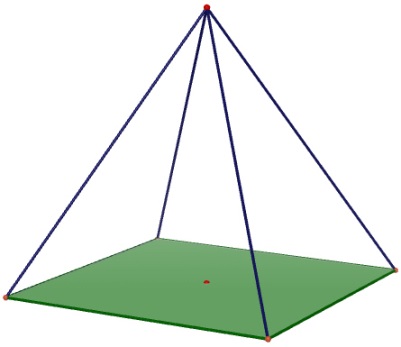 